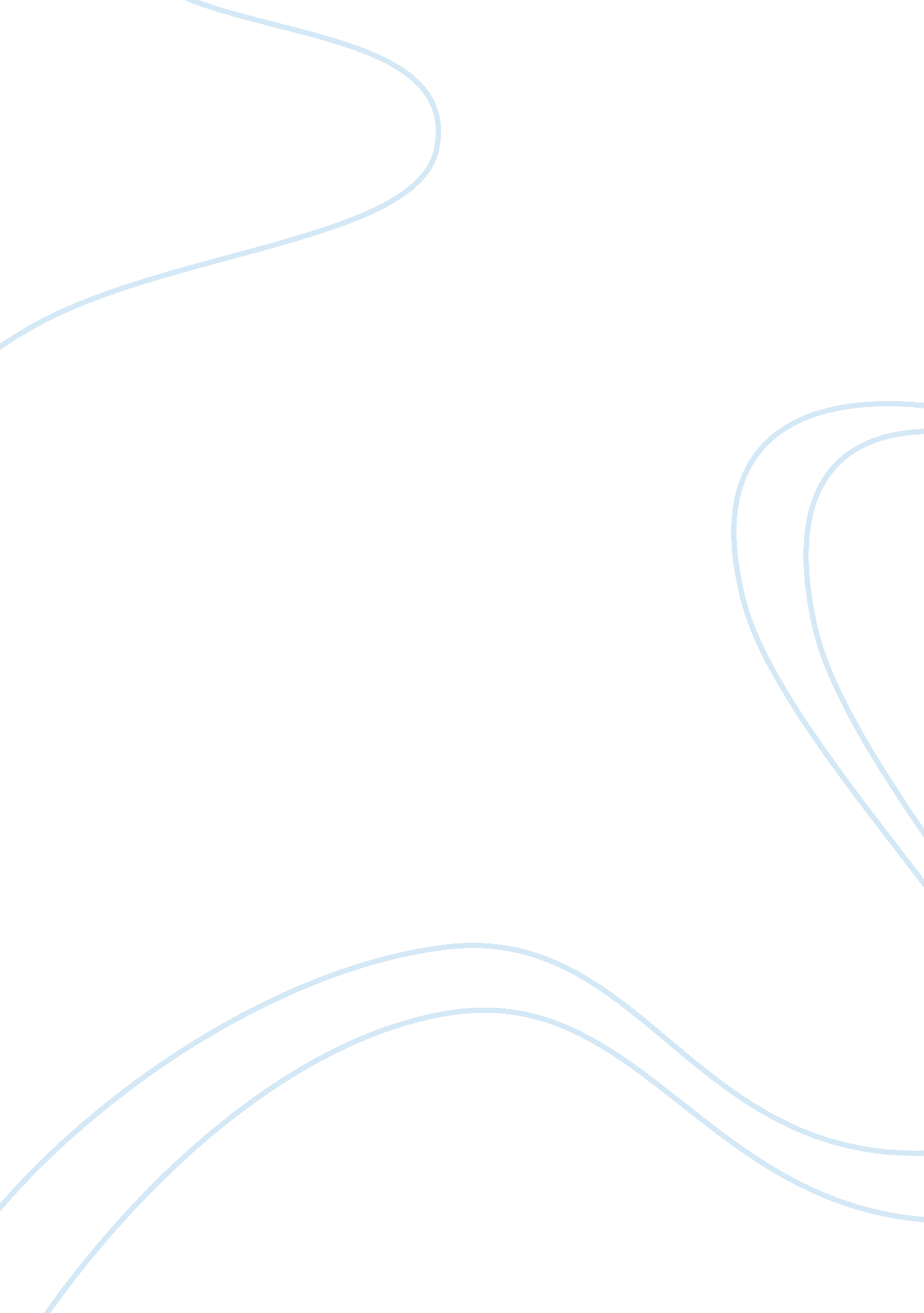 African cultural essay samplesParts of the World, Africa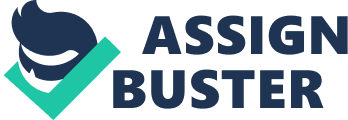 Urban Life in Africa is incredibly diverse. In big cities, you can come across as luxurious villa with high-rise skyscrapers and penthouses and tiny bungalows are spread with incredible speed. Unfortunately, most of the city is poor areas. Most of these areas are lined with small houses with a minimum of amenities. This is because more and more people go to the city for better wages and opportunities for their children. So it should be noted that the railway infrastructure of African urban poor. The lack of public transport, good roads and a steady flow of residents make the city look like a chaotic hive. In addition, the city considered hazardous to the lives of ordinary citizens as well as tourists. There may be violence in the streets of local gangs and terrorist groups involved in the political struggle. USA Today wrote that the utilities do not work well, and the process of improvement of living conditions are incredibly long. This article very clearly describes the realities of life in Africa, especially in Nigeria, which gives a clear idea to the reader. (USA Today, p. 1) 
Recently it became known that Nigerian women abducted Boko Haram had finally returned to their families. News that 200 women were kidnapped stirred up the whole world. They were abducted during a raid on the village, as it became known. About 70 of them are married women, and the remaining children. It makes us think that unfortunately in Africa, women and children are considered only the things that belong to the head of the family, ie husband. Later it became known that these women and children have been kidnapped for resale on the black market as slaves. Fortunately, this story has a successful conclusion, and combined forces of the world of law enforcement rescued the girls. One of the remarkable things is that during that time when women were imprisoned they were treated well and with respect. There was no abuse of honor and the bodies of abductees. It can be perceived as harsh terrible symbiosis of tradition and modern political wars. (BBC News, p. 1) 
Best World Economist recently reported that Africa, as a country, which has just started its development, has a problem on only political and social spheres, but also suffers from great economic crisis. Venal and corrupt officials who transferred the stolen money in foreign banks, which are more reliable, caused this crisis. This method helps them to keep their stolen capital and wash them. Thus, the Western countries themselves helps the growth of corruption in Africa. In order to African countries on the path of development and away from subsistence production, it is necessary primarily to cut off the spreading bank considering that created to money withdrawal from Africa. Furthermore, it should be noted that Africa is ready to embark on the path of industrialization and the creation of good agricultural production. To do this, the West will have to purge in their banks. Thanks to the coordinated actions of Western countries can stop corruption and to implement the spread of democracy in the proper form. Unfortunately, African countries were treated like the colonial ones for a very long time. Now it is not so necessary as soon as possible to move away from these stereotypes, which to this day have dominion over Africa. In addition, in the case of the spread of democracy and the departure from the colonial sentiment may be to create equal states and to give people hope and confidence in the future, so that this is not enough. (CNN, Corruption in Africa, p. 1) 
Based on the information received during the recent African countries can easily become the countries of the western level and scale. African countries have already embarked on the path of globalization. Cities a growing bigger, people are moving to new technologies and be exempt from archaisms. An important part of this becomes the fact that Africans are moving away from their traditional tribal system and more unites the sake of common goals. More and more people are involved in international programs designed to improve the quality of life of people in Africa. Of course there are still the problems are many. The most important is all so biased attitude of many Western countries. Many people are unfortunately accustomed to Africa last century, hunger, soldiers and disruption and therefore do not believe in the Africa of tomorrow. It is a false idea to smash Africa and come to a new level. Considering that the people of Africa and hardworking incredibly motivated people ready to fight for their future, the process will not last and we will soon see tangible results. 
At the moment, Africa is experiencing a lot of different issues, but one of them is particularly strong. This is the problem of housing character. African cities are becoming more and more populated. The number of visitors is growing and the question of people housing becomes incredibly sharp. Over the next few years, experts predict an incredible explosion of population growth, which could have serious economic problems. The consequences of this will be unemployment and hunger as well as the growth of criminality. It is terrible to imagine what will happen to the African countries that will suffer this crisis and are going through it now. However, there is a solution. Experts offer to build a house is not in the usual way and build traditional houses made of materials that do not need to import that will be much cheaper. Just create housing cooperatives and saving space for development. It is also necessary to establish Bole possible degree of infrastructure that will allow people to get to the cities on highways and railroads from the suburbs and thus will delay a significant percentage of workers from the city center in the suburb. (CNN, Housing crisis, p. 1) 
In Africa, currently working for various organizations fighting for human rights. The main goal of such organizations as Amnesty International and Human Rights Watch is stop every person bullying and discrimination. Since the beginning of the nineties, these organizations work and has since evolved from a small company into the strong figures working in Africa. Amnesty International encourages the US government to provide security and a decent life for people who are in dire need. Such problematic situation happens often enough and you need to protect people, not only legally but also physically. Programs for the protection apply to everyone, women, men, and children of the same. For children are schools and camps, where children are kept under constant supervision and care. As organizations have made an incredible contribution to the fight against gender discrimination. (Amnesty International, p. 1) 
African countries face different challenges, but this is what tempers people. These temporary problems create a strong economic and social backbone on which to build a country with a lot of world importance. It is safe to say that Africa is ready for a change, to change for the better. Moreover, the whole world is ready to see the new Africa, a country of opportunities and new people are ready for a better future. Works cited BBC News. Boko Haram crisis: Nigerian abductees reunited with families. 2015 
http://www. bbc. com/news/world-africa-31551127 
USA Today. City Life in Nigeria, 2012 
http://traveltips. usatoday. com/city-life-nigeria-100810. html 
CNN. West 'facilitates corruption in Africa' says top economist. 2011 
http://edition. cnn. com/2011/BUSINESS/02/09/joseph. stiglitz. africa/ 
CNN. 'Young Africa is facing a housing crisis -- and time is running out'. 2015 
http://edition. cnn. com/2015/06/22/opinions/young-africa-housing-crisis/ 
Amnesty International. Africa Human Rights. 2015 
http://www. amnestyusa. org/our-work/countries/africa 